Mode d'emploi canne blanche à laser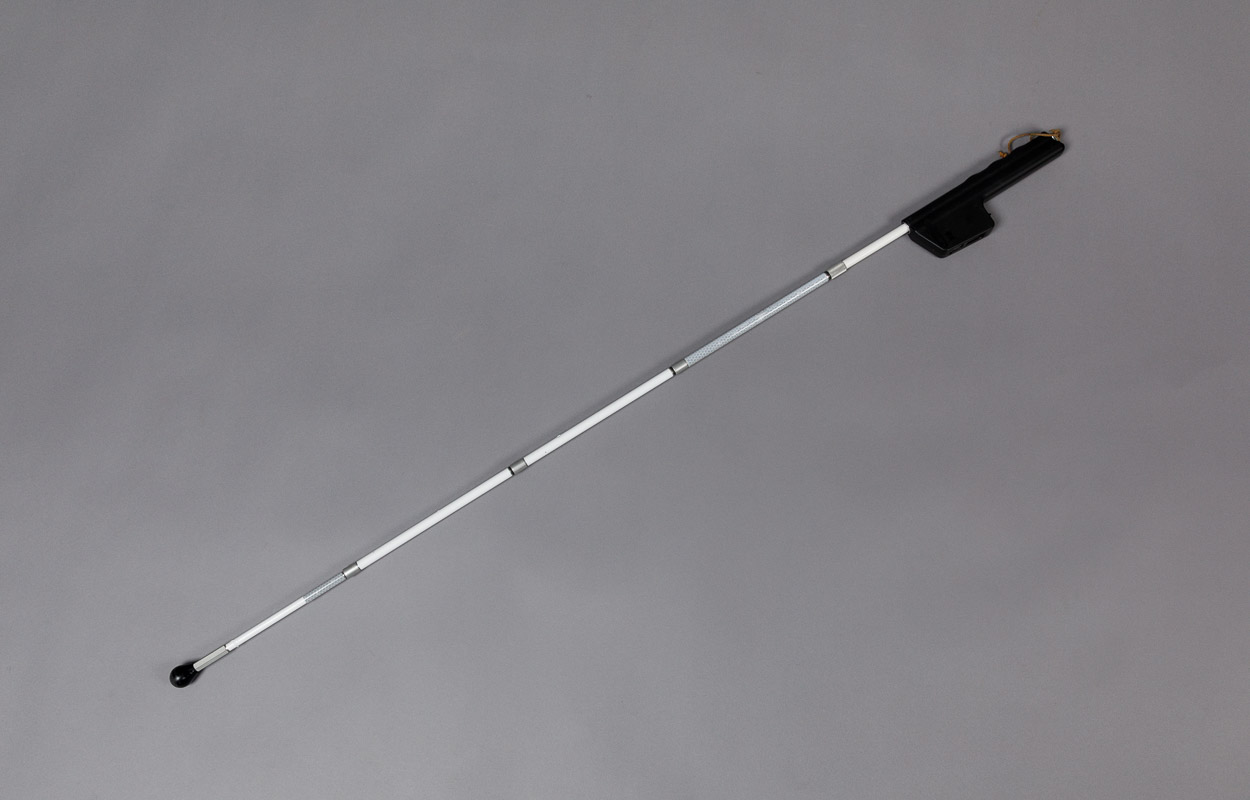 Art. UCBA 01.100Etat : 24.01.2019Table des matières1.	Liste des pièces	42.	Consignes de sécurité	43.	Description générale de fonctionnement	53.1.	Vue d’ensemble des signaux	63.2.	Avertissement de la présence d’obstacles	73.3.	Réglage de la portée	73.4.	Alimentation	83.4.1.	Fonctionnement des accumulateurs	83.4.2.	Chargeur	94.	Nettoyage et entretien	95.	Que faire en cas de panne?	106.	Garantie et décharges de responsabilité	117.	Service d’entretien et service après-vente	118.	Mise en service	11Pas de panique!Même si la longueur de ce mode d’emploi vous inquiète: pas de panique! Veuillez lire ce mode d’emploi avant d’utiliser l’appareil. La philosophie à la base de votre nouvel auxiliaire d’orientation est la suivante: l’utilisation d’un appareil supplémentaire devrait être aussi simple que possible! Ce mode d’emploi n’est pas long parce que l’appareil est compliqué, mais parce que nous voulons vous informer de tout ce que vous devriez savoir à propos de la canne blanche à laser. Nous nous sommes efforcés de rendre ces informations aussi simples, claires et précises que possible. Si toutefois vous avez des questions, adressez-vous à votre commerçant, à votre instructeur en locomotion ou directement à nous:VISTAC GmbHWarthestr. 2114513 TeltowTel.: ** 49 (0)3328 35 37 20Liste des pièces(d’arrière en avant)CordonFermeture du casier des accumulateurs / piles (fermeture à baïonnette avec ressort interne)Casier des accumulateurs2 accumulateurs MignonZone d’empoignementZone de détectionInterrupteur Marche / ArrêtFenêtre (sortie et entrée du rayon laser)Capuchon en caoutchouc pour la fiche de chargement et le réglage de la portéeDouille de chargementBouton de réglage pour augmenter la portéeBouton de réglage pour réduire la portéeOrifice pour la canne blancheChargeurCanne blanche avec tige filetée à la place de la poignéeConsignes de sécuritéVeuillez lire ce mode d’emploi avant d’utiliser l’appareil. Si des questions subsistent après la lecture, vous pouvez soit nous contacter, soit vous adresser à votre commerçant ou, au mieux, à votre instructeur en locomotion.La canne blanche à laser ne présente aucun danger lorsqu’elle est utilisée de manière conforme. Le rayon laser émis n’est pas dangereux pour les yeux. Cette caractéristique a été confirmée par un organe indépendant. De même, toutes les normes concernant le système électronique ont été respectées. Tout risque majeur ne peut provenir que d’une utilisation non conforme et d’une estimation incorrecte des possibilités offertes par le dispositif électronique supplémentaire. Pour minimiser ce risque, nous vous recommandons de suivre les indications de votre instructeur en locomotion concernant la manipulation de votre nouvel auxiliaire d’orientation. Après une introduction générale, votre instructeur en locomotion contrôlera tout particulièrement votre tenue de la canne et votre technique de balayage, et les corrigera au besoin. Un autre risque se présente lorsque l’utilisateur se croit protégé alors que l’appareil n’est pas en marche. En cas de doute, pour savoir si l’appareil est en marche et fonctionne, faites un contrôle de la main : une main placée devant la fenêtre doit déclencher la vibration d’alarme. Nous vous recommandons de toujours effectuer ce test après la mise en marche de l’appareil. De cette manière, vous vous assurez également que les fenêtres sont assez propres pour laisser passer le rayon laser.Dans les situations ou conditions suivantes, la protection assurée par l’appareil sera réduite:Fortes pluies ou chutes de neigeSurfaces très lisses, transparentes, très réfléchissantesMouvements de balayage trop rapides.Veuillez lire la section 3.2 «Avertissement de la présence d’obstacles» pour comprendre ces trois points. Il est également impératif de respecter les points suivants:Lors du chargement des accumulateurs:l’installation d’un des accumulateurs avec les pôles inversés peut détruire le chargeur lors de son branchement. Le chargeur ne doit jamais être branché lorsque des piles non rechargeables ont été placées dans le casier des accumulateurs: sinon il y a risque d’explosion!Ne jetez pas les vieux accumulateurs et piles dans les ordures ménagères. Déposez-les aux endroits de collecte prévus à cet effet. Les accumulateurs et les piles présentent un risque d’explosion.Dans les environnements où il est exigé d’éteindre son téléphone portable, p. ex. dans les avions ou à l’hôpital, il faudra également éteindre la canne blanche à laser. Certes, l’appareil est conçu de façon à ne pas perturber d’autres appareils dans des environnements normaux (habitations, magasins, entreprises), mais la garantie ne peut prendre en compte l’influence éventuelle de la canne sur certains appareils électroniques sensibles.Description générale de fonctionnementLes dénominations «haut / bas» et «avant / arrière» utilisées ci-après concernent la tenue de la canne et la direction de déplacement.Pour pouvoir utiliser les possibilités offertes par la canne blanche à laser, il est impératif d’en bien comprendre le principe. C’est pourquoi le mode de fonctionnement est décrit avec précision ci-après.La canne blanche à laser est composée d’une poignée contenant le dispositif de mesure à laser et de la canne blanche de votre choix, reliée à la poignée par un adaptateur. L’adaptateur permet de changer facilement la canne blanche en cas de besoin. Le dispositif de mesure à laser est logé avec le dispositif d’alimentation dans la poignée. L’émetteur laser et le récepteur du rayon laser réfléchi par les objets sont logés dans la partie avant de la poignée caractérisée par un renflement plat, presque carré. La longueur d’onde du rayon laser se trouve dans la zone infrarouge et est invisible à l’œil nu. La sortie et l’entrée du rayon laser se font par les fenêtres en plastique, qui forment la partie supérieure du renflement carré. Lors de l’utilisation de la canne blanche à laser, ces fenêtres doivent toujours être dirigées vers le haut. Les accumulateurs assurant l’alimentation électrique sont logés dans la partie arrière de la poignée. L’émetteur de signaux vibratoires est monté dans la partie supérieure de la zone d’empoignement. Il fait vibrer la poignée, dès que le dispositif de détection laser détecte un obstacle. La poignée a une forme asymétrique, ce qui permet de l’orienter de façon à ce que les fenêtres soient dirigées vers le haut. Lorsque la partie droite de la poignée est dirigée vers le haut, les fenêtres sont elles aussi dirigées vers le haut et le rayon laser sort vers le haut. Le rayon laser sortant de la poignée s’élargit à la verticale d’env. 30° et forme un faisceau de 5mm de largeur env. à l’horizontale. On peut se représenter le rayon comme un éventail dirigé vers l’avant / le haut, formant un angle de 90° avec la canne blanche, donc perpendiculaire à la canne et situé au-dessus de celle-ci. La canne blanche gagne une deuxième dimension imaginaire - comme si l’utilisateur la dirigeait directement vers le haut.La portée du rayon laser doit être d’env. 1,4m. Elle correspond ainsi à la porté de la canne blanche. Lorsque le rayon est correctement orienté, seuls sont détectés les obstacles se trouvant exactement au-dessus de la canne blanche, dans la zone de la tête et de la poitrine. Plus l’utilisateur maîtrise avec précision la technique de balayage, plus la canne blanche à laser le protège. La formation de l’utilisateur par un instructeur en locomotion n’est pas obligatoire, mais elle est fortement recommandée. Si votre dernier entraînement au maniement de la canne blanche date déjà de quelques temps, nous vous recommandons de faire contrôler votre technique de balayage. De plus, cette heure d’entraînement vous permettra de vous exercer à réagir de manière appropriée à un signal d’avertissement déclenché à l’aide d’obstacles vraisemblables. Votre instructeur en locomotion pourra alors vous aider à adapter votre portée à vos besoins personnels.Vue d’ensemble des signauxA la mise en marche: Vibration brève d’env. 1 s. Cette vibration signale que la canne blanche à laser est opérationnelle, c’est-à-dire que le test automatique a été effectué et n’a pas détecté d’erreurs. Si cette vibration ne s’est pas produite au moment de la mise en marche, vérifiez en premier que les accumulateurs sont bien chargés (changez-les au besoin ou raccordez-les au chargeur pendant au moins 3,5 heures).En présence d’obstacles: Vibration continue Tant qu’un obstacle est détecté, la poignée vibre. Lorsque la poignée est orientée correctement, la zone de détection se trouve située au-dessus de la canne blanche, elle forme un angle à env. 90 avec la poignée, et se déploie en éventail selon un angle de 30 degrés et une largeur d’env. 5 mm.En cas de chargement insuffisant des accumulateurs: Vibrations intermittentes et irrégulières : 3 x brève – 1 x longue – 3 x brève – pause. Ce signal se produit jusqu’à ce que l’utilisateur éteigne l’appareil, sinon l’appareil s’éteint automatiquement au bout d’un moment. L’utilisateur devra d’abord recharger ou changer les accumulateurs, avant de remettre l’appareil en marche.En cas d’erreur interne: Mêmes vibrations intermittentes et irrégulières que pour un niveau de chargement insuffisant des accumulateurs. Afin de garantir le fonctionnement parfait de l’appareil, les fonctions importantes sont contrôlées en permanence. Si une erreur est détectée lors de ce contrôle, des vibrations intermittentes irrégulières se déclenchent. L’appareil doit alors être éteint. Lorsque l’erreur détectée est interne, l’appareil ne s’éteint pas automatiquement. Dans un tel cas, il n’est pas possible de remettre l’appareil en marche, même après le chargement ou le changement des accumulateurs. Veuillez envoyer la canne blanche à laser ou la poignée seule à votre commerçant ou au fabricant.Avertissement de la présence d’obstaclesDès que la lumière laser réfléchie par un obstacle est perçue, l’émetteur de signaux commence à vibrer. La vibration se produit de manière continue, aussi longtemps que la lumière réfléchie est perçue – c’est-à-dire aussi longtemps qu’un obstacle est présent au-dessus de la canne, dans la zone de la tête et de la poitrine. Il s’agit ici d’une simple information oui-non: dès que l’émetteur de signaux vibre, l’utilisateur doit réagir, car un obstacle est présent à portée de la canne.Comme l’éventail formé par le rayon laser est très étroit et se situe au-dessus de la canne, les obstacles sont localisés avec une très grande précision. La canne ne peut pas signaler les obstacles dans deux cas seulement: lorsque des objets sont balayés trop brièvement par le rayon laser (durée de détection) ou lorsque les objets sont trop petits (de diamètre inférieur à 1 cm). Comme les tests l’ont montré, ces limites sont nécessaires pour éviter une signalisation d’obstacles trop fréquente et indésirable.La durée de détection nécessaire se calcule à partir d’une vitesse de marche normale et d’une technique de balayage normale, c’est-à-dire couvrant la largeur du corps. Si l’utilisateur marche très vite, en effectuant des mouvements de balayage rapides et dépassant de beaucoup la largeur de ses épaules, la durée de détection des petits obstacles peut devenir trop courte. C’est pourquoi nous vous recommandons de vérifier que vos mouvements de balayage ne sont pas trop larges et de vous souvenir que des vitesses de marche très rapides peuvent réduire la protection de la canne blanche à laser.En cas de fortes pluies ou chutes de neige : Le détecteur possède une sensibilité de détection si élevée qu’il détecte les fortes pluies ou chutes de neige, et peut donc déclencher des vibrations répétées, voire continues. Il convient dans un tel cas d’éteindre l’appareil et d’utiliser la canne comme une canne blanche ordinaire.En présence de surfaces très lisses, transparentes, et très réfléchissantes : En présence de surfaces propres, lisses, et très réfléchissantes (miroirs p. ex.) et de surfaces propres transparentes (en verre), la portée peut être sensiblement réduite. C’est notamment le cas, quand l’angle entre le rayon laser et une telle surface est plat ; la lumière réfléchie est alors si faible que le détecteur ne peut plus réagir, ou réagit très tardivement.En cas de mouvements de balayage trop rapides: Si les mouvements de balayage effectués avec la canne sont trop rapides (marche très rapide ou mouvements de balayage très larges), il peut arriver que des obstacles de petite taille ne soient pas perçus.Réglage de la portéePour obtenir un réglage optimal de la portée du détecteur par rapport à votre taille et à votre tenue de canne, il est nécessaire de l’ajuster. Cet ajustement se fait à l’aide des deux boutons de réglage (11) et (12), qui sont situés dans les orifices sous le capuchon (9), au-dessus de la douille de chargement. Le bouton de réglage supérieur augmente la portée et le bouton inférieur la réduit. Une pression exercée sur ces boutons - les cure-dents se prêtent idéalement à cet usage - permet d’augmenter ou de réduire progressivement la portée. Pour ajuster ce réglage de la manière la plus simple et la plus sûre possible, nous vous recommandons de procéder en présence d’un instructeur en locomotion ou d’une personne voyante de confiance.La méthode la plus simple pour régler une portée optimale est la suivante: Cherchez d’abord un mur ou une porte sombre. Tenez ensuite votre canne à l’horizontale et placez-vous devant le mur de telle sorte que la pointe de la canne effleure le mur. Au cours de cette opération, assurez-vous que vous élevez la canne à l’horizontale en partant de la position normale de balayage. A partir de la position horizontale, vous pouvez maintenant remettre la canne en position verticale (position du crayon gris), tout en orientant la fenêtre (8) - donc le rayon laser - en direction du mur. La portée doit maintenant être réglée de manière à ce que le mur déclenche de justesse un signal d’avertissement. Au cours de ce réglage, il faut tenir compte du fait que la portée est influencée par le degré de réflexion des objets réfléchissants. Si une surface réfléchit une grande quantité de lumière (un mur blanc p. ex.), la portée augmente. C’est pourquoi il faut contrôler la portée réglée à l’aide d’obstacles réels situés à hauteur de la tête (p. ex. des arbustes, des branches).AlimentationL’alimentation est assurée par deux accumulateurs Mignon (de type AA ou R6 à 1,2 V). Le chargeur joint à la livraison permet de recharger les accumulateurs dans la poignée. Cependant, il est possible de changer les accumulateurs ou de les charger en dehors de la poignée. En cas d’urgence, les accumulateurs peuvent aussi être remplacés par des piles de type AA de 1,5 V. En cas d’utilisation de piles non rechargeables, il faut impérativement s’assurer que le chargeur n’est pas branché, sinon il y a risque d’explosion !!!Le casier des accumulateurs (3) est situé dans la partie inférieure de la poignée (5). Une fermeture à baïonnette (2) permet de le verrouiller. Pour ouvrir le couvercle, il faut appuyer dessus tout en le tournant légèrement vers la gauche. Le couvercle est relié à la poignée par un cordon (1), ce qui évite de l’égarer.Deux accumulateurs Mignon standard fournissent la tension nécessaire. Les accumulateurs joints à la livraison possèdent une capacité très élevée (hybride métal-nickel à 1600 mAh). Grâce à ces accumulateurs, le moteur de vibration pourrait tourner 4 bonnes heures sans interruption, et env. 24 heures sans les avertissements vibratoires. Lorsque les accumulateurs sont complètement chargés, la canne blanche à laser utilisée quotidiennement possède une autonomie de 2 à 3 jours, en fonction des durées quotidiennes d’utilisation et de vibration. Les accumulateurs peuvent être changés, remplacés par des piles ou rechargés à l’aide du chargeur livré. Dans ce dernier cas, il faudra cependant vérifier que le casier des accumulateurs contient bien des accumulateurs hybrides métal-nickel ou NiCd, avant de brancher le chargeur.Pour changer les accumulateurs, ouvrez la fermeture à baïonnette (2) du casier des accumulateurs (3) en exerçant dessus une pression vers le bas, tout en le tournant vers la gauche. Insérez les accumulateurs l’un après l’autre, le pôle plus (saillant) en premier (l’extrémité lisse des accumulateurs doit être dirigée vers l’arrière).Fonctionnement des accumulateursLe niveau de chargement des accumulateurs est contrôlé lors de la mise en marche de l’appareil. Si la tension est insuffisante, l’appareil ne peut pas être mis en marche et le signal de mise en marche n’est pas émis. Même en mode de fonctionnement normal, la tension est contrôlée en permanence. Si le niveau de chargement des accumulateurs ou des piles ne suffit plus, l’utilisateur en est averti par le signal vibratoire intermittent irrégulier. Ce signal est émis jusqu’à ce que l’utilisateur éteigne l’appareil ou que celui-ci s’éteigne de lui-même.Le chargement des accumulateurs se fait à l’aide de la douille de chargement (10), située sous le capuchon en caoutchouc (9), sur le côté de la partie avant de la poignée. Pour charger les accumulateurs, branchez le chargeur dans une prise secteur et enfoncez la fiche de chargement du câble du chargeur dans la douille de chargement de l’appareil. Ne mettez pas l’appareil en marche tant que la fiche de chargement se trouve dans la douille de chargement!ChargeurLe chargeur possède son propre mode d’emploi rédigé, que vous trouverez dans son emballage. Nous voudrions vous donner ci-après quelques indications importantes quant à la manipulation quotidienne de cet appareil.Le chargeur est idéal pour recharger rapidement les deux accumulateurs en hybrides métal-nickel, tout en les préservant. La durée de chargement est de 3,5 heures au maximum, en fonction du niveau de chargement des accumulateurs. Le chargeur possède un dispositif de contrôle du chargement muni d’une fonction de conservation. Dès que le niveau de chargement maximal est atteint, le chargeur passe en mode de conservation. De ce fait, toute surcharge est impossible.Pour vous assurer que les accumulateurs sont complètement chargés, raccordez la poignée pendant au moins 3,5 heures au chargeur. Pour préserver la durée de vie des accumulateurs, il est recommandé de les décharger de temps en temps sous surveillance (après chaque 5ème - 10ème cycle de chargement). Pour cela, utilisez le bouton situé à droite sur la face avant du chargeur. 10 s après le raccordement du chargeur à la canne blanche à laser (durée nécessaire au chargeur pour évaluer le niveau de chargement des accumulateurs), appuyez pendant au moins 2 s sur ce bouton. Les procédures de déchargement et de rechargement durent 10 heures en tout.Ne raccordez jamais le chargeur quand le casier des accumulateurs contient des piles non rechargeables. Il y a risque d’explosion!Nettoyage et entretienLe nettoyage de la fenêtre (8) exige des précautions particulières! La fenêtre est dotée d’un revêtement spécial, c’est pourquoi il est préférable de ne pas la nettoyer du tout! Si cependant un nettoyage s’impose (voir chapitre 5), il faut alors procéder en fonction du degré et de la nature de l’encrassement:Utilisez un chiffon propre et très doux. Les meilleurs chiffons sont les chiffons en microfibre ou les chiffons pour lunettes.Si l’essuyage à sec ne suffit pas, humidifiez un chiffon propre et très doux avec de l’eau. Evitez cependant de trop humidifier le chiffon - essorez-le bien!En cas de fort encrassement, vous pouvez humidifier un chiffon propre et très doux en remplaçant l’eau pure par une solution nettoyante.Procédez au nettoyage en exerçant seulement de légères pressions et évitez autant que possible de frotter la fenêtre. Le reste de l’appareil peut être nettoyé facilement à l’aide d’un chiffon humide et au besoin, de la solution nettoyante habituelle.Tous les ans ou tous les deux ans vous deviez nous envoyer l’appareil à cause d’entretien. Puis nous contrôlons tous les fonctions et changeons vôtre fenêtre si, par exemple, trop de rayures se trouvent là-dessus.Que faire en cas de panne?Vibrations continues: Si votre appareil vibre en continu après sa mise en marche ou en mode de fonctionnement normal, nous vous recommandons de passer en revue l’une après l’autre ces causes possibles:Un obstacle est à portée de la canne, un mur proche est détecté p. ex. Il se peut que vous ayez réglé une portée trop grande.Vous tenez l’appareil de telle sorte que vous vous trouvez dans la zone de portée ou qu’un bout de vêtement – un manteau p. ex. – couvre le détecteur.Un objet recouvre la fenêtre.Il pleut très fort ou il neige.Si vous pouvez exclure les causes nommées, il existe ainsi un erreur interne et l’appareil doit être donné á la réparation.Absence d’avertissement d’obstacles: Pour vous assurer que l’appareil fonctionne parfaitement, vérifiez toujours que la mise en marche de l’appareil est suivie par l’émission d’un bref signal vibratoire. Celui-ci confirme que le test automatique est réussi. De plus, lorsque votre appareil est en marche, vous pouvez à tout moment effectuer un test de fonctionnement, en tenant une main devant le détecteur – la poignée doit alors se mettre à vibrer. Si ce n’est pas le cas, faites les contrôles ou les essais suivants:Y a-t-il des accumulateurs ou des piles dans l’appareil?Eteignez l’appareil, puis remettez-le en marche.Le test automatique a-t-il été exécuté?Modifiez la portée. Il se peut qu’elle se soit déréglée.Nettoyez la fenêtre. Observez à ce sujet les instructions du chapitre 4.Si malgré cela, le signal de présence d’obstacle n’est toujours pas émis, même lorsque vous tenez votre main devant le détecteur, cela signifie que l’appareil est défectueux et doit être envoyé à réparer.Signaux d’avertissement inexpliqués: Si votre canne blanche à laser signale un obstacle, et que vous ne pouvez pas constater celui-ci en le palpant, le signal d’avertissement peut avoir les causes suivantes:Votre tenue de canne et votre technique de balayage font que vous vous retrouvez sans cesse dans la zone de détection du rayon laser (p. ex. lorsque vous tenez la canne sur le côté).Comme l’appareil est très sensible, il se peut dans certains cas que de la vapeur, de la fumée ou de forts gaz d’échappement déclenchent un avertissement de présence d’obstacle.La portée est plus grande pour les objets très réfléchissants que pour les objets faiblement réfléchissants. Il se peut donc que des objets très réfléchissants soient signalés, alors qu’ils se trouvent normalement en dehors du champ de la portée réglée.Garantie et décharges de responsabilitéLa durée de garantie légale en vigueur est de deux ans. Cependant une garantie de 3000 heures de fonctionnement est appliquée au laser et au détecteur de réception, dans la mesure où ces heures sont écoulées avant la fin des deux ans de garantie. Les heures peuvent être lues sur un compteur d’heures de fonctionnement. Il estpossible d’échanger les accumulateurs pendant une durée légale de 6 mois.Service d’entretien et service après-venteNous vous recommandons d’envoyer régulièrement la poignée au fabricant pour l’entretien et le contrôle des fonctions. Cet envoi devrait avoir lieu tous les ans ou tous les deux ans, en fonction de l’utilisation. Les travaux d’entretien consistent à contrôler toutes les fonctions, et à changer les pièces soumises à une forte usure, comme les fenêtres. Les travaux d’entretien sont généralement effectués en l’espace de trois jours ouvrables. Si l’on tient également compte du délai d’envoi par la poste, votre appareil sera de nouveau à votre disposition une semaine plus tard. Ces délais sont aussi valables pour des travaux de réparation.A l’heure où nous imprimons ce mode d’emploi, le prix des travaux d’entretien s’élève à 40 Euro T.T.C., frais de pièces détachées non compris.Mise en serviceN’hésitez pas à demander l’aide de votre instructeur en locomotion ou de votre commerçant lors de la première mise en service de votre auxiliaire d’orientation.Vérifiez d’abord si la poignée, la canne, le chargeur et les accumulateurs ont été livrés sans dommages. Si vous remarquez des dommages mécaniques, veuillez immédiatement nous en informer ou en informer votre commerçant.Vous devez d’abord assembler la poignée et la canne pour obtenir votre canne blanche à laser. Retirez à cet effet la protection à l’extrémité de la canne où se trouve habituellement la poignée. Attention, l’adaptateur situé sous la protection est pointu. Introduisez ensuite la canne avec l’adaptateur dans l’orifice inférieur de la poignée et vissez fermement en tournant la canne vers la droite.Les accumulateurs joints à la livraison ne sont pas encore chargés. Il faut d’abord les installer et les charger. Veuillez respecter les indications du chapitre 3.4. à ce sujet. Le chargement dure env. 3,5 heures (pour les accumulateurs livrés, en utilisant le chargeur ci-joint).Une fois la fiche de chargement débranchée de l’appareil, vous pouvez mettre la canne blanche à laser en marche. Mettez l’appareil en marche en poussant l’interrupteur (7) vers le bas. Une vibration brève doit maintenant signaler que la canne est opérationnelle. Vous pouvez ensuite procéder au réglage de la portée. Nous vous recommandons de faire ce réglage avec votre instructeur en locomotion.Consigne: Pour obtenir la capacité optimale des accumulateurs, il est recommandé aux premiers 5 - 10 cycles de chargement de les décharger entièrement avant qu’ils sont rechargés de nouveau. Pour recharger appuyez s’il vous plaît sur le bouton tout à droit sur le chargeur à peu près deux seconds après vous avez connecté le chargeur avec la prise et la canne blanche à laser.Sous réserve de modifications (Octobre 2002)Service après-vente et garantieEn cas de panne, nous vous prions d’envoyer l’article au point de vente compétent ou à l’UCBA. Pour le reste, cet article est soumis aux Conditions générales de livraison de l’UCBA.Schweiz. Zentralverein für das Blindenwesen SZBLINDFachstelle HilfsmittelNiederlenzer Kirchweg 15600 LenzburgTel	+41 (0)21 345 00 50Fax	+41 (0)21 345 00 68Courriel: materiel@ucba.ch Site internet: www.ucba.ch